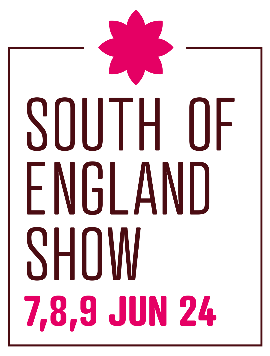 Friday 7th, Saturday 8th and Sunday 9th June 2024Growing in Containers Competition:
“Recycle and Reuse”The competition is open to children aged 4 – 11 years old
Entries can be a team/ class or individual effort
You will need to provide your own materials
All entries must be marked with School name, group, club etc and name of entrant(s)
Each entry will receive 1x one day adult ticket into the show. Children under 16 years of age do not pay to enter the show, but must be accompanied by an adult
Entry forms must to received by May 1st 2024
Entries must be on site by 7pm on Thursday 6th June 2024 and dropped off in the Horticultural marquee Judging will commence at 8am on Friday 7th June 2024Containers can be collected from 4.30pm on Sunday 9th June 2024 or between 9am and 5pm on Monday 10th June 2024. After this point we do not have the provision to store the entries. Please note if you are collecting your container on the Sunday that cars are not able to access the showground until 6.30pm this will be determined on the day.